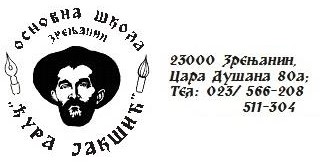 УЏБЕНИЦИ ЗА ПЕТИ РАЗРЕД ЗА ШКОЛСКУ 2022/2023.ГодинуИздавачНазив предметаНазив уџбеникаАутор„Кlett“Српски језик1.Читанка „Расковник” за пети разред основне школе;2.Граматика за пети разред основне школеЗона Мркаљ, Зорица НесторовићВесна Ломпар„THE ENGLISH BOOK”Енглески језикУџбенички комплет PROJECT 2, енглески језик за пети разред основне школе; (уџбеник, радна свеска, аудио ЦД , аудио материјал – Class CD)Том Хачинсон, Род Фрикер„DATA STATUS”Немачки језикУџбенички комплет PRIMA PLUS A1.1, немачки језик за пети разред основне школе, прва година учења(уџбеник, радна свеска, аудио ЦД)Фредерика Јин, Луц Рохрман, Милена Збранкова„Кlett“ИсторијаУџбеник ,Историја 5 , са одабраним историјским изворима за пети разред основне школеЕмина Живковић, Љиљана Недовић„Кlett“Географија Уџбеник ,Географија 5, за пети разред основне школеВинко Ковачевић, мр Сања Топаловић„BIGZ školstvo”БиологијаУџбеник ,Биологија 5, за пети разред основне школеДејан Бошковић„Кlett“Математика1.УџбеникМатематика за пети разред основне школе; 2.Збирка задатака, Математика за пети разред основне школеНебојша Икодиновић, Слађана ДимитријевићБранислав Поповић, Марија Станић, Ненад Вуловић, Сања Милојевић„Нови логос“Музичка култураУџбеник ,Музичка култура 5, за пети разред основне школеАлександра Пaладин, Драгана Михајловић Бокан„Нови логос“Ликовна култураУџбеник ,Ликовна култура 5, за пети разред основне школеМилутин Мићић„Кlett“Техника и технологијаУџбенички комплет Техника и технологија за пети разред основне школе, (уџбеник, материјал за конструкторско моделовање, електронски додатак)Ненад Стаменовић, Алекса Вучићевић„Едука“Информатика и рачунарствоИнформатика и рачунарство са дигиталним материјалима на ЦД-у за пети разред основне школе;Катарина Алексић, Катарина Вељковић, Милош Бајчетић, Дарко Крсмановић